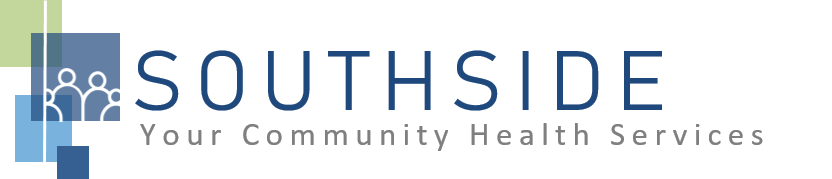 POSITION DESCRIPTIONJOB TITLE: 	Bilingual Licensed TherapistREPORTS TO:     Behavioral Health DirectorSTATUS:	Exempt (salaried)LOCATION:	Hybrid- Medical, Dental and telehealthSCHS is a 90-100 employee, full-service, non-profit healthcare clinic serving the needs of the South Minneapolis community. Come make a difference in the lives of people every day while helping us achieve our mission: To improve the health of our patients and communities by delivering exceptional care, removing barriers, and promoting healthy lifestyles.ROLE:	The licensed therapist oversees the treatment of patients with emotional, mental or psychological disorders.  The Behavioral Health Therapist provides on-site and/or virtual therapeutic services. JOB DUTIES: Facilitate individual and family sessions in an outpatient setting. Complete thorough diagnostic assessments. Develop treatment plan for patients. Ensure contract compliance. Initiate, implement and monitor compliance with evidence-based practices. Maintain complete, accurate, and timely records.Work with other members of the integrated health team to assure successful communication and coordination between all SCHS programs. Represent SCHS in a professional manner. Comply with behavioral health department policies and procedures.  Understand and follow all policies and procedures of SCHS.Attend and participate in monthly clinical consultation meetings.Attend and participate in staff meetings and committees.Assist with other duties and responsibilities as assigned.KNOWLEDGE, SKILLS, AND ABILITIES: Confidence, professional judgment, and grace under pressure.Excellent analytical, observational, critical thinking and decision-making skills required.  High level of clinical knowledge for understanding what patients with depression, anxiety, addiction, bipolar, schizophrenia, or other disorders need from their treatment.Works well both independently and as part of a team.Patient, compassionate, and sympathetic.Commitment to maintain confidentiality.Strong written and oral communication skills.Ability to exhibit good rapport with clients of varying ethnic backgrounds and socio-economic status.Excellent time management and organizational skills.Attention to detail.Commitment to the SCHS mission and staff values.MINIMUM QUALIFICATIONS: Licensed in discipline by appropriate state board (LPCC, LICSW, LMFT, LADC) Possess a strong community health/public health orientation.  Experience and confidence in identifying and implementing evidence-based practices.Bilingual (English/Spanish) Benefits: *National Health Service Corps loan repayment option • Healthcare (medical, dental, vision) • Maternity and Parental Leave • Company-paid Short-Term Disability -up to 8 weeks • 403(b) savings plan • Life Insurance at no cost to our employees • Generous PTO • Continued Education Reimbursement • Employee assistance program • Health savings account